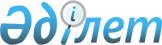 О внесении изменений в приложение № 1 к Регламенту работы Евразийской экономической комиссииРешение Высшего Евразийского экономического совета от 6 декабря 2018 года № 20.
      Высший Евразийский экономический совет решил:
      1. Внести в приложение № 1 к Регламенту работы Евразийской экономической комиссии, утвержденному Решением Высшего Евразийского экономического совета от 23 декабря 2014 г. № 98, следующие изменения:
      а) пункты 17 и 17 изложить в следующей редакции:
      "17. Принятие решений о применении мер в соответствии со статьей 50 Договора о Союзе (за исключением принятия решений о применении двусторонних защитных мер с учетом пункта 171 настоящего приложения и триггерных защитных мер) и о порядке их применения.
      171. Принятие решений о применении в соответствии со статьей 50 Договора о Союзе двусторонних защитных мер в случае недостижения договоренностей с третьим государством, международной организацией или международным интеграционным объединением о предоставлении компенсации либо непринятия решений о применении указанных мер Коллегией Комиссии, а также принятие решений о продлении, изменении и отмене указанных мер, если решения об их применении были приняты Советом Комиссии 
в соответствии с настоящим пунктом.";
      б) дополнить пунктом 136 следующего содержания:
      "136. Определение органа в качестве ответственного за осуществление функций контактного пункта со стороны Союза в соответствии с положениями международных договоров Союза, заключенных с третьими государствами, международными организациями или международными интеграционными объединениями.".
      2. Настоящее Решение вступает в силу с даты его официального опубликования. 
      Члены Высшего Евразийского экономического совета:
					© 2012. РГП на ПХВ «Институт законодательства и правовой информации Республики Казахстан» Министерства юстиции Республики Казахстан
				
От Республики
Армения
От Республики
Беларусь
От Республики
Казахстан
От Кыргызской
Республики
От Российской
Федерации